PŘESMYČKY:ÁKRDAAETL            REYZUVIINTÁVRETŽIÁGNMREI            IFKŘRUTAONIKSPOJOVAČKY:MARCO POLO                      CHOV OVCÍ, KONÍZLATÁ HORDA                         TEMÜDŽINČINGISCHÁN     MONGOLSKÉ OZNAČENÍ V EVROPĚMONGOLŠTÍ KOČOVNÍCI          MONGOLSKÝ STÁTTATAŘI                                   MILIÓNPOZNÁVAČKA: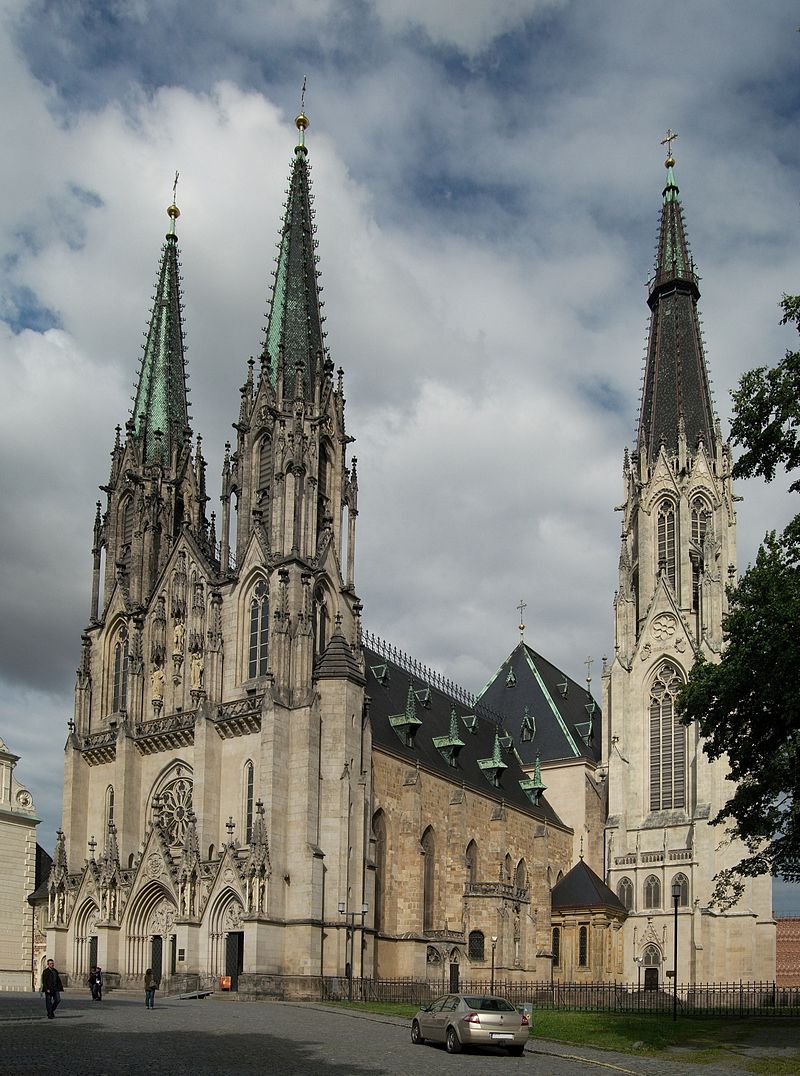 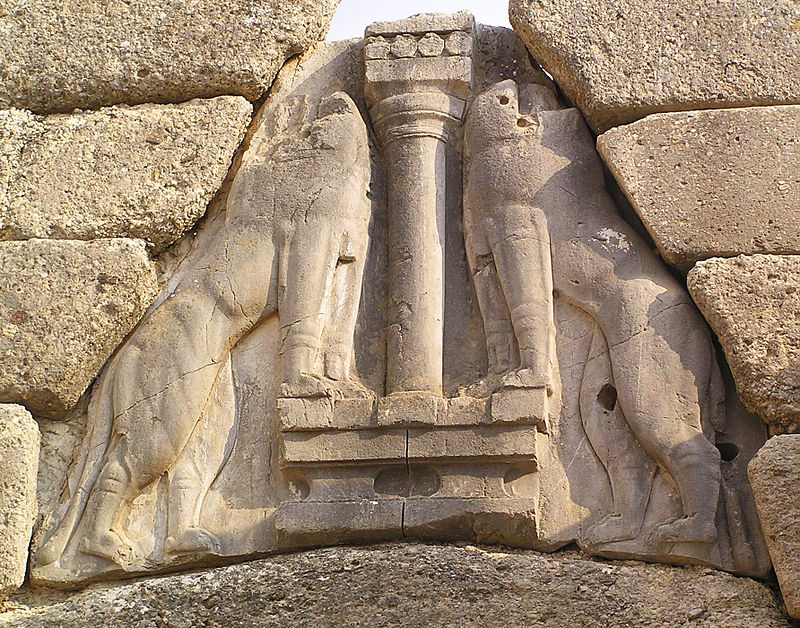 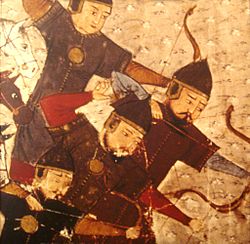 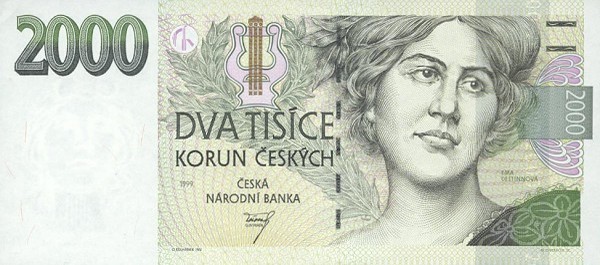 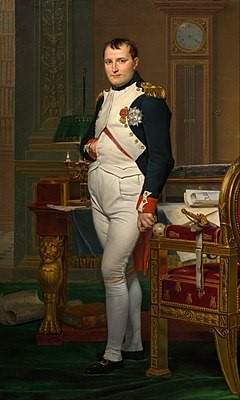 